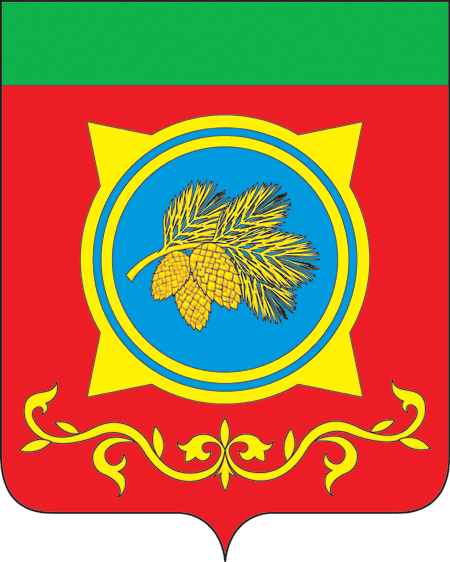 Российская ФедерацияРеспублика ХакасияАдминистрация Таштыпского районаРеспублики ХакасияПОСТАНОВЛЕНИЕ20.07.2020 г.                                        с. Таштып                                                  № 328В соответствии с частью 3 статьи 156 Жилищного кодекса Российской Федерации, со статьей 15 Федерального закона от 06.10.2003 № 131-ФЗ «Об общих принципах организации местного самоуправления в Российской Федерации», руководствуясь п. 3 ч. 1 ст. 8, п. 9 ч. 1 ст. 9 Устава муниципального  образования  Таштыпский  район  от 15.11.2005, (с последующими изменениями) Администрация Таштыпского района Республики Хакасия постановляет: 1. Установить размер платы за пользование жилыми помещениями (платы за наем) для нанимателей, проживающих в муниципальном жилищном фонде по договорам социального найма и договорам найма жилых помещений муниципального специализированного жилищного фонда Таштыпского района согласно приложению к настоящему Постановлению.2. Настоящее Постановление подлежит официальному опубликованию и размещению на официальном сайте администрации Таштыпского района в информационно-телекоммуникационной сети Интернет.3. Настоящее постановление вступает в силу с момента опубликования.4. Контроль за исполнением данного постановления оставляю за собой.Глава Таштыпского района                                                                   А.А.ДьяченкоПриложение к постановлению
Администрации Таштыпского района Республики Хакасия
от 20.07.2020  № 328РАЗМЕР ПЛАТЫза пользование жилыми помещениями ( плата за наем) для нанимателей проживающих в  муниципальном жилищном фонде по договорам социального найма и договорам найма жилых помещений муниципального жилищного фонда Таштыпского района.Об утверждении размера платы за пользование жилым помещением (платы за наем) для нанимателей жилых помещений по договорам социального найма и договорам найма специализированных жилых помещений муниципального жилищного фонда Таштыпского района№Качество жилого помещенияСтепень благоустройстваРазмер платы за наем за 1 кв. метр в месяц (руб.)Местоположение - городМестоположение - городМестоположение - городМестоположение - город1Кирпичные, бетонные, деревянные жилые дома со сроком эксплуатации до 10 летПолностью благоустроенные5,971Кирпичные, бетонные, деревянные жилые дома со сроком эксплуатации до 10 летчастично благоустроенные (отсутствует один из признаков благоустройства)5,511Кирпичные, бетонные, деревянные жилые дома со сроком эксплуатации до 10 летчастично благоустроенные (отсутствует несколько признаков благоустройства)5,202Кирпичные, бетонные со сроком эксплуатации более 10 лет.Полностью благоустроенные5,512Кирпичные, бетонные со сроком эксплуатации более 10 лет.частично благоустроенные (отсутствует один из признаков благоустройства)5,052Кирпичные, бетонные со сроком эксплуатации более 10 лет.частично благоустроенные (отсутствует несколько признаков благоустройства)4,743Щитовые, каркасные (независимо от срока эксплуатации),деревянные со сроком эксплуатации более 10 лет Полностью благоустроенные5,203Щитовые, каркасные (независимо от срока эксплуатации),деревянные со сроком эксплуатации более 10 лет частично благоустроенные (отсутствует один из признаков благоустройства)4,743Щитовые, каркасные (независимо от срока эксплуатации),деревянные со сроком эксплуатации более 10 лет частично благоустроенные (отсутствует несколько признаков благоустройства)4,44Местоположение – населенный пунктМестоположение – населенный пунктМестоположение – населенный пунктМестоположение – населенный пункт1Кирпичные, бетонные, деревянные жилые дома со сроком эксплуатации до 10 летПолностью благоустроенные5,201Кирпичные, бетонные, деревянные жилые дома со сроком эксплуатации до 10 летчастично благоустроенные (отсутствует один из признаков благоустройства)4,741Кирпичные, бетонные, деревянные жилые дома со сроком эксплуатации до 10 летчастично благоустроенные (отсутствует несколько признаков благоустройства)4,442Кирпичные, бетонные со сроком эксплуатации более 10 лет.Полностью благоустроенные4,742Кирпичные, бетонные со сроком эксплуатации более 10 лет.частично благоустроенные (отсутствует один из признаков благоустройства)4,282Кирпичные, бетонные со сроком эксплуатации более 10 лет.частично благоустроенные (отсутствует несколько признаков благоустройства)3,983Щитовые, каркасные (независимо от срока эксплуатации),деревянные со сроком эксплуатации более 10 лет Полностью благоустроенные4,443Щитовые, каркасные (независимо от срока эксплуатации),деревянные со сроком эксплуатации более 10 лет частично благоустроенные (отсутствует один из признаков благоустройства)3,983Щитовые, каркасные (независимо от срока эксплуатации),деревянные со сроком эксплуатации более 10 лет частично благоустроенные (отсутствует несколько признаков благоустройства)3,67